INDICAÇÃO Nº 1352/2015Indica ao Poder Executivo Municipal conserto de asfalto na Avenida Augusto Scomparim em frente ao nº 527, no Bairro Parque Zabani. Excelentíssimo Senhor Prefeito Municipal, Nos termos do Art. 108 do Regimento Interno desta Casa de Leis, dirijo-me a Vossa Excelência para sugerir que, por intermédio do Setor competente, seja executado conserto de asfalto na Avenida Augusto Scomparim em frente ao nº 527, no Bairro Parque Zabani. Justificativa:Conforme visita realizada “in loco”, este vereador pôde constatar o estado de degradação da malha asfáltica da referida via pública, fato este que prejudica as condições de tráfego e potencializa a ocorrência de acidentes, bem como o surgimento de avarias nos veículos automotores que por esta via diariamente trafegam. Plenário “Dr. Tancredo Neves”, em 01 de abril de 2.015.Carlos Fontes-vereador-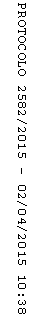 